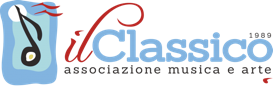 2021 Milano international Cello Competition For Solo Cello 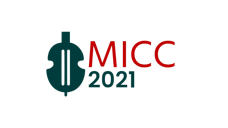 Requirement for Participate VideosTo participate the competition, you need to submit 2-3 performance videos, and the repertoire is not limited (Etudes, solo pieces all include)Regarding video files:Each video must contain a piece. Candidates who present more pieces, will have to send separate videos for each piece presented.The performances must be presented without editing or cuts and must have the original audio of the place where the recording takes place.The video recording must be fixed and with a resolution of no less than 720P. Candidate's hands and face must be clearly seen.The recordings, videos, TV broadcasts, network transmissions, award-winning students and other related works of all the works of the competition party belong to the copyright organizing committee, and the contestants agree.Participation video and registration form must be submitted no later than September 30, 2021Signature                               ———————————————Parents Signature ( Under 18 years old )—————————————————————Please fill in the form and confirm that it is correct.Please send the registration form with the link to the participating video and the video viewing password to：micc@ebanoclassicalmusic.comFirst NameLast Name Last Name Date of Birth (DD/MM/YYYY)Date of Birth (DD/MM/YYYY)AgeAgeGenderNationality Nationality EmailGroup Teacher’s Name Teacher’s Name Teacher’s Name Teacher’s Name Repertory 1Composer Composer Repertory 1Title Title Repertory 1Duration Duration Repertory 1LinkLinkRepertory 2Composer Composer Repertory 2Title Title Repertory 2Duration Duration Repertory 2LinkLinkRepertory 3Composer Composer Repertory 3Title Title Repertory 3Duration Duration Repertory 3LinkLink